Publicado en Tel Aviv (Israel) / De Bilt (Países Bajos) el 02/09/2021 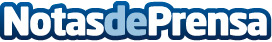 El medicamento antiviral Codivir muestra un efecto prometedor contra el COVID-19Code Pharma, una empresa farmacéutica holandesa, está desarrollando un medicamento antiviral directo contra el COVID-19. Tras la finalización con éxito de un estudio de fase I, la empresa está iniciando ahora un estudio controlado de doble ciego de fase II en España, Brasil, Sudáfrica e IsraelDatos de contacto:Marcus BaloghFarner Consulting Ltd.+41 44 266 67 67Nota de prensa publicada en: https://www.notasdeprensa.es/el-medicamento-antiviral-codivir-muestra-un Categorias: Internacional Medicina Industria Farmacéutica Otras ciencias http://www.notasdeprensa.es